COMMISSAIRE HOOPERS- Formation -Le Commissaire Hoopers a pour fonction le jugement des compétitions Hoopers.Cette formation est ouverte à toutes les personnes dont la candidature a été retenue par la CNEACCe cursus est provisoire car simplifié pour permettre l’organisation d’événement.OrganisationDurée : 4 modules3 modules en distanciel 1 module en présentiel avec évaluation pratiqueMaximum de stagiaires : 12 personnes Intervenants (jury) : 1 formateur hoopers CNEAC + 1membre du GT hoopers ou 2 formateurs hoopers CNEAC (dès 2023, possibilité de la présence d’un commissaire ayant déjà officié à la place d’un formateur), membre CNEACPar la suite des modules d’apprentissage en situation et de jugement en parallèle seront ajoutés au cursus. Contenu et programme Module 1 : Présentation (distanciel)Présentation du contenu de la formationModalités d’évaluation (types d’évaluation et grilles de validation) et calendrierRèglementPrésentation de la schématisation des agrès pour les parcoursPrésentation de la grille de notation d’une compétitionA l’issue de cette demi-journée, un QCM en ligne doit être rempli dans les 48hEVAL 1 – Objectif : connaître le règlement Hoopers Cette évaluation est composée d’un minimum de 30 questions sur le règlement sous forme d’un QCM réalisé en ligne.À la suite du module 1 de la formation « Commissaire Hoopers », le candidat a 48h pour accéder au QCM et le compléter (durée maximum de connexion : 1h)Pour valider son évaluation, le candidat doit obtenir 80% ou plus de réponses exactes.Module 2 (distanciel) : Dessiner des parcours pour chacun des niveaux et envoi au juryCorriger les trajectoires de 2 parcours fournis par le jury EVAL 2 – Objectif : être en capacité de définir des trajectoires adaptées au chien. EVAL 2aLe candidat doit envoyer 4 parcours dessinés (sur logiciel ou pas)Il y aura 1 parcours pour chacun des niveaux de compétition.Sur chaque parcours, seront représentés :les agrès la zone de conduiteles numérosles trajectoiresla distance entre les agrèsle ringEVAL 2bLe candidat recevra 2 parcours : il devra indiquer les éléments incorrects du parcours donné (la trajectoire, le dessin, la position des obstacles etc.  Par ex : Cercler les endroits incorrect) Les parcours doivent être envoyés, EN UN SEUL ENVOI sur le mail du jury, dans un délai de 15 jours à partir du module 1.Chaque document doit être nommé comme suit : Les parcours dessinés : NOM CANDIDAT-EVAL2-NIVEAU N°…- DATE DE LA SESSION  Les parcours corrigés : NOM CANDIDAT-EVAL2-PARCOURS N°…- DATE DE LA SESSION Pour valider son évaluation, le candidat doit avoir obtenu 70% de réussite pour chaque évaluation Module 3 (distanciel) : Visionnage de vidéos et jugements avec remplissage d’une grille de notationClassement de divers compétiteurs sur un même parcours (5 maximum)EVAL 3- Objectif : juger des parcoursLe candidat reçoit un lien contenant plusieurs vidéos du même parcours mais avec chiens différents.EVAL 3a :Il doit, après visionnage de la vidéo 1, remplir une grille de notation en détaillant son jugement (ex : hoops 1 = faute parce que le chien fait tomber le hoops.)Il doit, après visionnage de la vidéo 2, remplir une grille de notation en détaillant son jugement (ex : hoops 1 = faute parce que le chien fait tomber le hoops.) EVAL 3bIl classe les 5 chiens en indiquant le nombre de points pour chacun.Les grilles de notation sont envoyées, EN UN SEUL ENVOI sur le mail du jury, dans un délai de 15 jours à partir de la réception des vidéosLes 3 documents sont nommés comme suit : NOM CANDIDAT-EVAL3-video 1-DATE DE LA SESSIONNOM CANDIDAT-EVAL3-video 2-DATE DE LA SESSION ok NOM CANDIDAT-EVAL3-classement-DATE DE LA SESSIONPour valider son évaluation, le candidat doit avoir obtenu 70% de réussite. Module 4: PRATIQUE (présentiel, un week-end)Pose d’un parcours Niveau 1 et d’un parcours Niveau 2 ou Niveau 3 (tirage au sort)Mise en place des parcours dessinés du module 2Jugement du passage de 2 chiens EVAL 4- ExamenCette dernière partie se fait en présentiel dans un délai de 4 mois maximum après le module 1. Elle consiste à l’évaluation sous forme de pratique. Le candidat est évalué sur :La vérification de la conformité des agrèsLa mise en place des 2 parcours dessinés lors du module 2 : le parcours Niveau 1 est obligatoire, le second est tiré au sort entre le Niveau 2 et Niveau 3La mise en place du personnel de terrain et l’énoncé des consignes pour la compétitionLa réunion préparatoire avec les compétiteursLe jugement de 2 chiensL’explication des décisions prisesL’énoncé des résultats et la fin de la compétitionPour valider son évaluation, le candidat doit avoir obtenu 80% de réussite.RattrapageSi un candidat ne valide pas un ou plusieurs modules, il a la possibilité de s’inscrire à une session de son choix pour compléter sa formation.Il est de la responsabilité du candidat se présentant à un module de rattrapage de justifier de la réussite des autres modules auprès du jury de la nouvelle session.Validation de la fonction « COMMISSAIRE HOOPERS »Les résultats sont envoyés par le président du jury à la CNEAC.Après délibération et validation par la CNEAC, la candidature devra être validée par la SCC.Après validation des résultats par la SCC, le candidat sera nommé dans la fonction de COMMISSAIRE HOOPERS. Abandon de la formationPour tout abandon de la formation sans justificatif, le candidat ne pourra pas prétendre ni à la validation des modules déjà effectués ni à la reprise du cursus.Le justificatif est envoyé par mail à la CNEAC. Le candidat s'assurera que son mail avec le justificatif est bien arrivé à destination et qu'il a été pris en compte.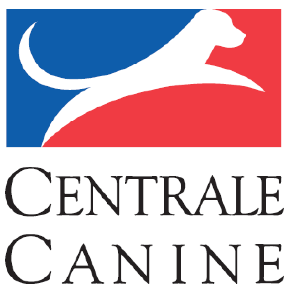 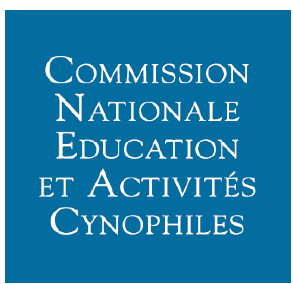 